Conditions de coupe : Exercice de fraisageLes données d’usinageA l’aide du dossier des conditions de coupe, Déterminer les valeurs du tableau. Calculer alors la vitesse de rotation n de la broche ainsi que la vitesse d’avance Vf pour chacune des opérations. Calcul Pour l’ébauche :n = n = n= Pour VfVf = Vf = Vf = Calcul Pour la finition :n = n = n= Pour VfVf = Vf = Vf =  outilType d’opérationMatière usinéeFraise 2T ARS Ø10 à 3 dents Contournage 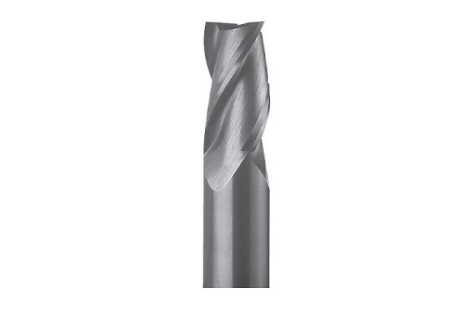 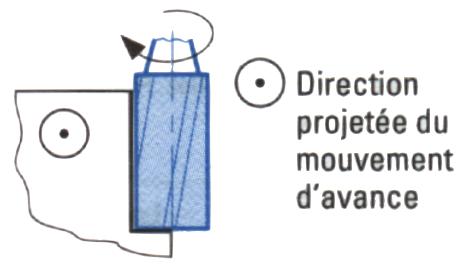 Acier faiblement alliéKFz EbaucheFz FinitionVc EbaucheVc Finition